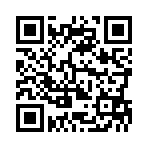 商品名商品名価格数量（個）数量（個）金額（円）１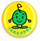 こどもエコクラブメンバーズバッジ（小）カラー：黄色・黄緑（全２色）サイズ：30mm×30mm	　　　100円／個(税込・送料込)黄色　×　　　　　　　円１こどもエコクラブメンバーズバッジ（小）カラー：黄色・黄緑（全２色）サイズ：30mm×30mm	　　　100円／個(税込・送料込)黄緑　×　　　　　　　円2こどもエコクラブメンバーズバッジ（大）カラー：黄色　　紫　　ココア　　白・2015　　水・2016　　オレンジ・2017黄・2018サイズ：45mm×45mm   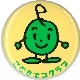 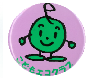 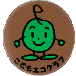 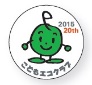 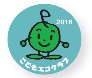 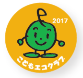 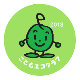 100円／個(税込・送料込)希望の色と個数を記入してください希望の色と個数を記入してください　　　　　　　円2こどもエコクラブメンバーズバッジ（大）カラー：黄色　　紫　　ココア　　白・2015　　水・2016　　オレンジ・2017黄・2018サイズ：45mm×45mm   100円／個(税込・送料込)色×　　　　　　個　　　　　　　円2こどもエコクラブメンバーズバッジ（大）カラー：黄色　　紫　　ココア　　白・2015　　水・2016　　オレンジ・2017黄・2018サイズ：45mm×45mm   100円／個(税込・送料込)色×　　　　　　個　　　　　　　円2こどもエコクラブメンバーズバッジ（大）カラー：黄色　　紫　　ココア　　白・2015　　水・2016　　オレンジ・2017黄・2018サイズ：45mm×45mm   100円／個(税込・送料込)色×　　　　　　個　　　　　　　円３
がんばりアースクラブ　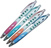 シャープペンシル　※5本以上から承ります。　 100円／本(税込・送料込)×円４
エコまるスタンプ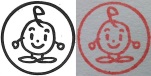 サイズ：２３㎜×２３㎜　※インクを付けて押すタイプのスタンプですので、別途スタンプ台をご用意ください。300円／個(税込・送料込)×円５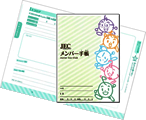 こどもエコクラブメンバー手帳ページ数：32ページ　サイズ：A5100円／個(税込・送料込)×円６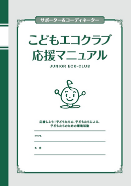 こどもエコクラブ応援マニュアルページ数：24ページ　サイズ：A5100円／個(税込・送料込)×円合計合計合計合計合計　　　　　　　円振込先口座ゆうちょ銀行　　〇一九（ゼロイチキュウ）店ゆうちょ銀行　　〇一九（ゼロイチキュウ）店ゆうちょ銀行　　〇一九（ゼロイチキュウ）店ゆうちょ銀行　　〇一九（ゼロイチキュウ）店ゆうちょ銀行　　〇一九（ゼロイチキュウ）店ゆうちょ銀行　　〇一九（ゼロイチキュウ）店振込先口座預金種類当　座当　座口座番号０５５３１９１０５５３１９１振込先口座口座記号番号００１４０－６－５５３１９１００１４０－６－５５３１９１００１４０－６－５５３１９１００１４０－６－５５３１９１００１４０－６－５５３１９１振込先口座口座名こどもエコクラブ全国事務局（コドモエコクラブゼンコクジムキョク）こどもエコクラブ全国事務局（コドモエコクラブゼンコクジムキョク）こどもエコクラブ全国事務局（コドモエコクラブゼンコクジムキョク）こどもエコクラブ全国事務局（コドモエコクラブゼンコクジムキョク）こどもエコクラブ全国事務局（コドモエコクラブゼンコクジムキョク）送付先クラブ名送付先（フリガナ）送付先お名前送付先ご住所〒　　　　－〒　　　　－〒　　　　－〒　　　　－〒　　　　－送付先TEL：                 　　　　　TEL：                 　　　　　FAX：FAX：FAX：E-mail:商品代金のお振込名義（フリガナ）商品代金のお振込名義お名前